H. AYUNTAMIENTO DE HECELCHAKAN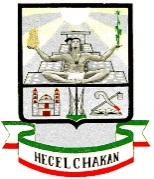 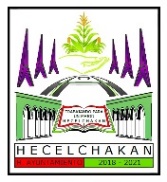 2018 - 2021TRABAJANDO POR UN MEJOR HECELCHAKAN“2020, AÑO DE LEONA VICARIO, BENEMERITA MADRE DE LA PATRIA”SECRETARIASESIONES DE CABILDOORDINARIAACTA XL10/03/2020ORDEN DEL DIA1.- PASE DE LISTA2.- LECTURA DEL ACTA ANTERIOR Y FIRMA3.- MOTIVO PRINCIPAL DE LA SESION3.1 INFORME FINANCIERO Y CONTABLE CORRESPONDIENTE AL MES DE FEBRERO DE 2020.3.2 INFORMACION RELATIVA AL RESOLUTIVO DEL TRIBUNAL ELECTORAL DEL ESTADO DE CAMPECHE.3.3 INICIATIVA PARA REFORMAR EL PARRAFO SEGUNDO DEL ARTICULO 76 ter DE LA CONSTITUCION POLITICA DEL ESTADO DE CAMPECHE4.- ASUNTOS GENERALES5.- CLAUSURA DE LA SESIONEL SECRETARIO DEL H. AYUNTAMIENTOPROFR. JESUS BERNABE CHI DAMIAN